Attachment B.STATE OF INDIANA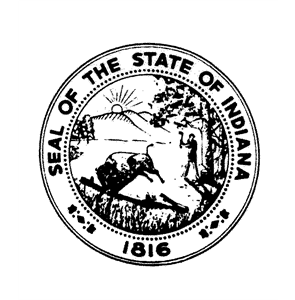 Request for Information 18-028INDIANA DEPARTMENT OF ADMINISTRATIONOn Behalf OfIndiana Division of Disability and Rehabilitative Services (DDRS)Solicitation For:Workforce Innovation and Opportunity Act (WIOA) Pre-Employment Transition Service (Pre-ETS) for students with disabilities in need of services who are eligible or potentially eligible for Vocational Rehabilitation servicesAll required Pre-ETS activities are currently offered in 59 Indiana Counties.  To ensure all required Pre-ETS are available statewide, DDRS is prioritizing coverage of counties where Pre-ETS are not currently widely available.  Listed below, in alphabetical order, are counties where Pre-ETS is not currently widely available (as of 9/28/17). The following list of counties is subject to change.1.	Benton County2.	Blackford County3.	Clark County4.	Clay County5.	Clinton County6.	Crawford County7.	DeKalb County8.	Fayette County9.	Floyd County10.	Fountain County11.	Franklin County12.	Harrison County13.	Henry County14.	Jay County15.	Jefferson County16.	Montgomery County17.	Newton County18.	Noble County19.	Ohio County20.	Orange County21.	Parke County22.	Putnam County23.	Randolph County24.	Scott County25.	Steuben County26.	Switzerland County27.	Tippecanoe County28.	Union County29.	Vermillion County30.	Warren County31.	Washington County32.	Wayne County33.	Whitley County